Технологическая карта урока №12Технологическая карта урока №12Технологическая карта урока №12Технологическая карта урока №12Технологическая карта урока №12Технологическая карта урока №12Технологическая карта урока №12Технологическая карта урока №12Технологическая карта урока №12Учитель: Львов А.В.Львов Д.В.Учитель: Львов А.В.Львов Д.В.Предмет: информатикаКласс:  8аКласс:  8аТема урока: Создание графических изображенийТема урока: Создание графических изображенийТип урока: КомбинированныйЦель урока: иметь представление о создании рисунка в графическом редакторе PaintЦель урока: иметь представление о создании рисунка в графическом редакторе PaintЦель урока: иметь представление о создании рисунка в графическом редакторе PaintЦель урока: иметь представление о создании рисунка в графическом редакторе PaintЦель урока: иметь представление о создании рисунка в графическом редакторе PaintЦель урока: иметь представление о создании рисунка в графическом редакторе PaintЦель урока: иметь представление о создании рисунка в графическом редакторе PaintЦель урока: иметь представление о создании рисунка в графическом редакторе PaintЦель урока: иметь представление о создании рисунка в графическом редакторе PaintПланируемые предметные результатыПланируемые предметные результатыПланируемые предметные результатыПланируемые предметные результатыПланируемые предметные результатыПланируемые предметные результатыПланируемые предметные результатыПланируемые предметные результатыПланируемые предметные результатыДостаточный уровеньДостаточный уровеньДостаточный уровеньДостаточный уровень-знать правила техники безопасности при работе в кабинете информатики и применять их на практике.-знать правила поведения в цифровом пространстве и применять их на практике.-иметь представление об алгоритме работы на ПК и применять его на практике.-уметь использовать текстовый процессор (на примере MSWord). -уметь сохранять рисунки из сети Интернет.-уметь создавать, открывать и сохранять документ, созданный при помощи текстового процессора (на примере MSWord).-использовать ПК и решать социально – значимые жизненные задачи с использованием ПК.-знать правила техники безопасности при работе в кабинете информатики и применять их на практике.-знать правила поведения в цифровом пространстве и применять их на практике.-иметь представление об алгоритме работы на ПК и применять его на практике.-уметь использовать текстовый процессор (на примере MSWord). -уметь сохранять рисунки из сети Интернет.-уметь создавать, открывать и сохранять документ, созданный при помощи текстового процессора (на примере MSWord).-использовать ПК и решать социально – значимые жизненные задачи с использованием ПК.-знать правила техники безопасности при работе в кабинете информатики и применять их на практике.-знать правила поведения в цифровом пространстве и применять их на практике.-иметь представление об алгоритме работы на ПК и применять его на практике.-уметь использовать текстовый процессор (на примере MSWord). -уметь сохранять рисунки из сети Интернет.-уметь создавать, открывать и сохранять документ, созданный при помощи текстового процессора (на примере MSWord).-использовать ПК и решать социально – значимые жизненные задачи с использованием ПК.-знать правила техники безопасности при работе в кабинете информатики и применять их на практике.-знать правила поведения в цифровом пространстве и применять их на практике.-иметь представление об алгоритме работы на ПК и применять его на практике.-уметь использовать текстовый процессор (на примере MSWord). -уметь сохранять рисунки из сети Интернет.-уметь создавать, открывать и сохранять документ, созданный при помощи текстового процессора (на примере MSWord).-использовать ПК и решать социально – значимые жизненные задачи с использованием ПК.-знать правила техники безопасности при работе в кабинете информатики и применять их на практике.-знать правила поведения в цифровом пространстве и применять их на практике.-иметь представление об алгоритме работы на ПК и применять его на практике.-уметь использовать текстовый процессор (на примере MSWord). -уметь сохранять рисунки из сети Интернет.-уметь создавать, открывать и сохранять документ, созданный при помощи текстового процессора (на примере MSWord).-использовать ПК и решать социально – значимые жизненные задачи с использованием ПК.Минимальный уровеньМинимальный уровеньМинимальный уровеньМинимальный уровень-иметь представление о правилах техники безопасности при работе в кабинете информатики.-иметь представление о правила поведения в цифровом пространстве.-иметь представление об алгоритме работы на ПК.-иметь представление о текстовом процессоре (на примере MSWord).-уметь использовать текстовый процессор (на примере MSWord) (с помощью учителя).-иметь представление использования ПК при решении социально – значимых жизненных задач.-иметь представление о правилах техники безопасности при работе в кабинете информатики.-иметь представление о правила поведения в цифровом пространстве.-иметь представление об алгоритме работы на ПК.-иметь представление о текстовом процессоре (на примере MSWord).-уметь использовать текстовый процессор (на примере MSWord) (с помощью учителя).-иметь представление использования ПК при решении социально – значимых жизненных задач.-иметь представление о правилах техники безопасности при работе в кабинете информатики.-иметь представление о правила поведения в цифровом пространстве.-иметь представление об алгоритме работы на ПК.-иметь представление о текстовом процессоре (на примере MSWord).-уметь использовать текстовый процессор (на примере MSWord) (с помощью учителя).-иметь представление использования ПК при решении социально – значимых жизненных задач.-иметь представление о правилах техники безопасности при работе в кабинете информатики.-иметь представление о правила поведения в цифровом пространстве.-иметь представление об алгоритме работы на ПК.-иметь представление о текстовом процессоре (на примере MSWord).-уметь использовать текстовый процессор (на примере MSWord) (с помощью учителя).-иметь представление использования ПК при решении социально – значимых жизненных задач.-иметь представление о правилах техники безопасности при работе в кабинете информатики.-иметь представление о правила поведения в цифровом пространстве.-иметь представление об алгоритме работы на ПК.-иметь представление о текстовом процессоре (на примере MSWord).-уметь использовать текстовый процессор (на примере MSWord) (с помощью учителя).-иметь представление использования ПК при решении социально – значимых жизненных задач.Личностные результатыЛичностные результатыЛичностные результатыЛичностные результаты-принятие и освоение социальной роли обучающегося;-навыки сотрудничества со взрослыми и сверстниками в разных социальных ситуациях; -принятие и освоение социальной роли обучающегося;-навыки сотрудничества со взрослыми и сверстниками в разных социальных ситуациях; -принятие и освоение социальной роли обучающегося;-навыки сотрудничества со взрослыми и сверстниками в разных социальных ситуациях; -принятие и освоение социальной роли обучающегося;-навыки сотрудничества со взрослыми и сверстниками в разных социальных ситуациях; -принятие и освоение социальной роли обучающегося;-навыки сотрудничества со взрослыми и сверстниками в разных социальных ситуациях; Основные (новые) понятия, изучаемые на урокеОсновные (новые) понятия, изучаемые на урокеОсновные (новые) понятия, изучаемые на урокеОсновные (новые) понятия, изучаемые на урокеЗакрепление знаний и умений. Практическая работа с использованием инструментов (Кисть, Ластик, Распылитель).Закрепление знаний и умений. Практическая работа с использованием инструментов (Кисть, Ластик, Распылитель).Закрепление знаний и умений. Практическая работа с использованием инструментов (Кисть, Ластик, Распылитель).Закрепление знаний и умений. Практическая работа с использованием инструментов (Кисть, Ластик, Распылитель).Закрепление знаний и умений. Практическая работа с использованием инструментов (Кисть, Ластик, Распылитель).УМК, ЭОРУМК, ЭОРУМК, ЭОРУМК, ЭОРИнформатика. (5-6 класс). Авторы: Босова Л.Л., Босова А.Ю.  Материалы учебника и рабочей тетради адаптируется под учебный процесс обучающихся с интеллектуальными нарушениями.	Информатика. (5-6 класс). Авторы: Босова Л.Л., Босова А.Ю.  Материалы учебника и рабочей тетради адаптируется под учебный процесс обучающихся с интеллектуальными нарушениями.	Информатика. (5-6 класс). Авторы: Босова Л.Л., Босова А.Ю.  Материалы учебника и рабочей тетради адаптируется под учебный процесс обучающихся с интеллектуальными нарушениями.	Информатика. (5-6 класс). Авторы: Босова Л.Л., Босова А.Ю.  Материалы учебника и рабочей тетради адаптируется под учебный процесс обучающихся с интеллектуальными нарушениями.	Информатика. (5-6 класс). Авторы: Босова Л.Л., Босова А.Ю.  Материалы учебника и рабочей тетради адаптируется под учебный процесс обучающихся с интеллектуальными нарушениями.	Дидактические средства урока, оборудованиеДидактические средства урока, оборудованиеДидактические средства урока, оборудованиеДидактические средства урока, оборудованиеИнтерактивная доска, проектор, компьютерыИнтерактивная доска, проектор, компьютерыИнтерактивная доска, проектор, компьютерыИнтерактивная доска, проектор, компьютерыИнтерактивная доска, проектор, компьютерыОрганизационная структура урокаОрганизационная структура урокаОрганизационная структура урокаОрганизационная структура урокаОрганизационная структура урокаОрганизационная структура урокаОрганизационная структура урокаОрганизационная структура урокаОрганизационная структура урокаЭтапы урокаДеятельность учителяДеятельность учителяДеятельность учителяДеятельность учителяДеятельность учителяДеятельность учащихся основной группы/деятельность учащихся «группы риска»Деятельность учащихся основной группы/деятельность учащихся «группы риска»Деятельность учащихся основной группы/деятельность учащихся «группы риска»1.Орг. моментПроверка готовности к уроку по инструкции учителяПроверка готовности к уроку по инструкции учителяПроверка готовности к уроку по инструкции учителяПроверка готовности к уроку по инструкции учителяПроверка готовности к уроку по инструкции учителяСамостоятельно проверяют готовность к уроку (открываем ноутбуки, подключаем мышки) / помощь оказывает учительСамостоятельно проверяют готовность к уроку (открываем ноутбуки, подключаем мышки) / помощь оказывает учительСамостоятельно проверяют готовность к уроку (открываем ноутбуки, подключаем мышки) / помощь оказывает учитель2. Актуализация знанийИнструкция по технике безопасности.Открывает Paint на интерактивной доске, показывает для чего эта программа.Инструкция по технике безопасности.Открывает Paint на интерактивной доске, показывает для чего эта программа.Инструкция по технике безопасности.Открывает Paint на интерактивной доске, показывает для чего эта программа.Инструкция по технике безопасности.Открывает Paint на интерактивной доске, показывает для чего эта программа.Инструкция по технике безопасности.Открывает Paint на интерактивной доске, показывает для чего эта программа.Отвечают на вопросы по технике безопасности/повторяют за другими ученикамиОтвечают на вопросы по технике безопасности/повторяют за другими ученикамиОтвечают на вопросы по технике безопасности/повторяют за другими учениками3.Сообщение темы, постановка учебной проблемы- Программа Paint — это компьютерная программа, позволяющая создавать и редактировать изображения.- Сегодня мы будем знакомиться с этой программой и разберём из чего она состоит и какие у неё возможности.- Что означает слово редактировать изображение? (изменять)- А создавать изображение это что значит? (рисовать)- Простыми словами мы будем учиться рисовать в программе Paint и изменять рисунки.- Программа Paint — это компьютерная программа, позволяющая создавать и редактировать изображения.- Сегодня мы будем знакомиться с этой программой и разберём из чего она состоит и какие у неё возможности.- Что означает слово редактировать изображение? (изменять)- А создавать изображение это что значит? (рисовать)- Простыми словами мы будем учиться рисовать в программе Paint и изменять рисунки.- Программа Paint — это компьютерная программа, позволяющая создавать и редактировать изображения.- Сегодня мы будем знакомиться с этой программой и разберём из чего она состоит и какие у неё возможности.- Что означает слово редактировать изображение? (изменять)- А создавать изображение это что значит? (рисовать)- Простыми словами мы будем учиться рисовать в программе Paint и изменять рисунки.- Программа Paint — это компьютерная программа, позволяющая создавать и редактировать изображения.- Сегодня мы будем знакомиться с этой программой и разберём из чего она состоит и какие у неё возможности.- Что означает слово редактировать изображение? (изменять)- А создавать изображение это что значит? (рисовать)- Простыми словами мы будем учиться рисовать в программе Paint и изменять рисунки.- Программа Paint — это компьютерная программа, позволяющая создавать и редактировать изображения.- Сегодня мы будем знакомиться с этой программой и разберём из чего она состоит и какие у неё возможности.- Что означает слово редактировать изображение? (изменять)- А создавать изображение это что значит? (рисовать)- Простыми словами мы будем учиться рисовать в программе Paint и изменять рисунки.Отвечают на вопросы/повторяют ответы за другими учениками и учителем. Высказывают свои предположения и с помощью учителя формулируют тему урока.Отвечают на вопросы/повторяют ответы за другими учениками и учителем. Высказывают свои предположения и с помощью учителя формулируют тему урока.Отвечают на вопросы/повторяют ответы за другими учениками и учителем. Высказывают свои предположения и с помощью учителя формулируют тему урока.4. Основная часть-Открыли программу Paint. Эту программу можно найти при помощи поиска, который расположен рядом с кнопкой «Пуск». Или же при помощи следующего алгоритма: Пуск→ Стандартные Windows→ Paint.Показывает работу кисти, распылителя и ластика на интерактивной доске.-На этом уроке мы будем работать с такими инструментами, как кисть, ластик и распылитель.Чтобы выбрать кисть или распылитель, на панели инструментов нажмите кнопку «Кисти»  и выберете нужный вам инструмент.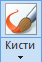 При необходимости можно поменять толщину заданного инструмента, нажав на кнопку «Толщина» , а также выбрать нужный вам цвет из представленных или создать свой, нажав на кнопку «Изменение цветов» 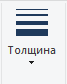 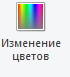 Для выбора ластика нажмите на него в блоке «Инструменты»  Им вы можете стирать или удалять части изображения.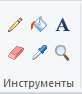 -Открыли программу Paint. Эту программу можно найти при помощи поиска, который расположен рядом с кнопкой «Пуск». Или же при помощи следующего алгоритма: Пуск→ Стандартные Windows→ Paint.Показывает работу кисти, распылителя и ластика на интерактивной доске.-На этом уроке мы будем работать с такими инструментами, как кисть, ластик и распылитель.Чтобы выбрать кисть или распылитель, на панели инструментов нажмите кнопку «Кисти»  и выберете нужный вам инструмент.При необходимости можно поменять толщину заданного инструмента, нажав на кнопку «Толщина» , а также выбрать нужный вам цвет из представленных или создать свой, нажав на кнопку «Изменение цветов» Для выбора ластика нажмите на него в блоке «Инструменты»  Им вы можете стирать или удалять части изображения.-Открыли программу Paint. Эту программу можно найти при помощи поиска, который расположен рядом с кнопкой «Пуск». Или же при помощи следующего алгоритма: Пуск→ Стандартные Windows→ Paint.Показывает работу кисти, распылителя и ластика на интерактивной доске.-На этом уроке мы будем работать с такими инструментами, как кисть, ластик и распылитель.Чтобы выбрать кисть или распылитель, на панели инструментов нажмите кнопку «Кисти»  и выберете нужный вам инструмент.При необходимости можно поменять толщину заданного инструмента, нажав на кнопку «Толщина» , а также выбрать нужный вам цвет из представленных или создать свой, нажав на кнопку «Изменение цветов» Для выбора ластика нажмите на него в блоке «Инструменты»  Им вы можете стирать или удалять части изображения.-Открыли программу Paint. Эту программу можно найти при помощи поиска, который расположен рядом с кнопкой «Пуск». Или же при помощи следующего алгоритма: Пуск→ Стандартные Windows→ Paint.Показывает работу кисти, распылителя и ластика на интерактивной доске.-На этом уроке мы будем работать с такими инструментами, как кисть, ластик и распылитель.Чтобы выбрать кисть или распылитель, на панели инструментов нажмите кнопку «Кисти»  и выберете нужный вам инструмент.При необходимости можно поменять толщину заданного инструмента, нажав на кнопку «Толщина» , а также выбрать нужный вам цвет из представленных или создать свой, нажав на кнопку «Изменение цветов» Для выбора ластика нажмите на него в блоке «Инструменты»  Им вы можете стирать или удалять части изображения.-Открыли программу Paint. Эту программу можно найти при помощи поиска, который расположен рядом с кнопкой «Пуск». Или же при помощи следующего алгоритма: Пуск→ Стандартные Windows→ Paint.Показывает работу кисти, распылителя и ластика на интерактивной доске.-На этом уроке мы будем работать с такими инструментами, как кисть, ластик и распылитель.Чтобы выбрать кисть или распылитель, на панели инструментов нажмите кнопку «Кисти»  и выберете нужный вам инструмент.При необходимости можно поменять толщину заданного инструмента, нажав на кнопку «Толщина» , а также выбрать нужный вам цвет из представленных или создать свой, нажав на кнопку «Изменение цветов» Для выбора ластика нажмите на него в блоке «Инструменты»  Им вы можете стирать или удалять части изображения.Слушают объяснение. Выполняют работу. Учитель оказывает помощь.Слушают объяснение. Выполняют работу. Учитель оказывает помощь.Слушают объяснение. Выполняют работу. Учитель оказывает помощь.5. Физминутка Глаза вверх, вниз, влево, вправо. «Рисуем глазами» по кругу восьмёрку.
Закрываем глаза и снова открываем! Глаза вверх, вниз, влево, вправо. «Рисуем глазами» по кругу восьмёрку.
Закрываем глаза и снова открываем! Глаза вверх, вниз, влево, вправо. «Рисуем глазами» по кругу восьмёрку.
Закрываем глаза и снова открываем! Глаза вверх, вниз, влево, вправо. «Рисуем глазами» по кругу восьмёрку.
Закрываем глаза и снова открываем! Глаза вверх, вниз, влево, вправо. «Рисуем глазами» по кругу восьмёрку.
Закрываем глаза и снова открываем! Выполняют задания по инструкции/ повторяют за учителем и другими ученикамиВыполняют задания по инструкции/ повторяют за учителем и другими ученикамиВыполняют задания по инструкции/ повторяют за учителем и другими учениками6. Основная часть Самостоятельно приступаем к рисованию. Темы на выбор: природа, путешествия, авто и мото. Рисунок должен быть во весь экран, яркий, с использованием множества цветов. При выполнении работы можно использовать фото или картинки из сети Интернет и с них срисовывать.После выполнения сохраните рисунок используя алгоритм: Файл→Сохранить как→Выбираем папку, в которую будем сохранять→Пишем имя файла→Нажимаем кнопку «Сохранить»Дети «группы риска» выполняют задание совместно с учителем. Самостоятельно приступаем к рисованию. Темы на выбор: природа, путешествия, авто и мото. Рисунок должен быть во весь экран, яркий, с использованием множества цветов. При выполнении работы можно использовать фото или картинки из сети Интернет и с них срисовывать.После выполнения сохраните рисунок используя алгоритм: Файл→Сохранить как→Выбираем папку, в которую будем сохранять→Пишем имя файла→Нажимаем кнопку «Сохранить»Дети «группы риска» выполняют задание совместно с учителем. Самостоятельно приступаем к рисованию. Темы на выбор: природа, путешествия, авто и мото. Рисунок должен быть во весь экран, яркий, с использованием множества цветов. При выполнении работы можно использовать фото или картинки из сети Интернет и с них срисовывать.После выполнения сохраните рисунок используя алгоритм: Файл→Сохранить как→Выбираем папку, в которую будем сохранять→Пишем имя файла→Нажимаем кнопку «Сохранить»Дети «группы риска» выполняют задание совместно с учителем. Самостоятельно приступаем к рисованию. Темы на выбор: природа, путешествия, авто и мото. Рисунок должен быть во весь экран, яркий, с использованием множества цветов. При выполнении работы можно использовать фото или картинки из сети Интернет и с них срисовывать.После выполнения сохраните рисунок используя алгоритм: Файл→Сохранить как→Выбираем папку, в которую будем сохранять→Пишем имя файла→Нажимаем кнопку «Сохранить»Дети «группы риска» выполняют задание совместно с учителем. Самостоятельно приступаем к рисованию. Темы на выбор: природа, путешествия, авто и мото. Рисунок должен быть во весь экран, яркий, с использованием множества цветов. При выполнении работы можно использовать фото или картинки из сети Интернет и с них срисовывать.После выполнения сохраните рисунок используя алгоритм: Файл→Сохранить как→Выбираем папку, в которую будем сохранять→Пишем имя файла→Нажимаем кнопку «Сохранить»Дети «группы риска» выполняют задание совместно с учителем. Производят работу в Paint/ производят работу в Paint при помощи учителя.Производят работу в Paint/ производят работу в Paint при помощи учителя.Производят работу в Paint/ производят работу в Paint при помощи учителя.7. Итог урокаАкцентирует внимание на конечных результатах учебной деятельности на уроке.Продолжите предложения:«Я научился….»«У меня получилось...»«Было трудно…»«Я смог…»Выставление отметокАкцентирует внимание на конечных результатах учебной деятельности на уроке.Продолжите предложения:«Я научился….»«У меня получилось...»«Было трудно…»«Я смог…»Выставление отметокАкцентирует внимание на конечных результатах учебной деятельности на уроке.Продолжите предложения:«Я научился….»«У меня получилось...»«Было трудно…»«Я смог…»Выставление отметокАкцентирует внимание на конечных результатах учебной деятельности на уроке.Продолжите предложения:«Я научился….»«У меня получилось...»«Было трудно…»«Я смог…»Выставление отметокАкцентирует внимание на конечных результатах учебной деятельности на уроке.Продолжите предложения:«Я научился….»«У меня получилось...»«Было трудно…»«Я смог…»Выставление отметок